  Art Knowledge Organiser     Year 6                  Form                   Tour De France Project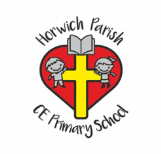   Art Knowledge Organiser     Year 6                  Form                   Tour De France Project  Art Knowledge Organiser     Year 6                  Form                   Tour De France ProjectSkillsvocabularyArtistsFormShape, form, model and join with confidence. (yr5)Makes imaginative use of the knowledge they have acquired of tools, techniques and materials to express own ideas and feelingsTextureDevelops experience in embellishing, pooling together experiences in texture to complete a piece – applique, drawing, sticking, cutting, paint, weaving, layering etc.Hook and eye: a small metal hook and loop used together as a fastenerLooping: form (something) into a loop or loops; encircleBraid: interweaving three or more strands of rope-like band formed by plaiting or weaving together several strands.Relief sculpture: created on a flat surface. The back of the sculpture is not meant to be seen.All around sculpture:3D sculpture meant to be seen at all anglesKinetic or mobile sculpture: contains moveable parts in the designAlexander Calder (July 22, 1898 – November 11, 1976) 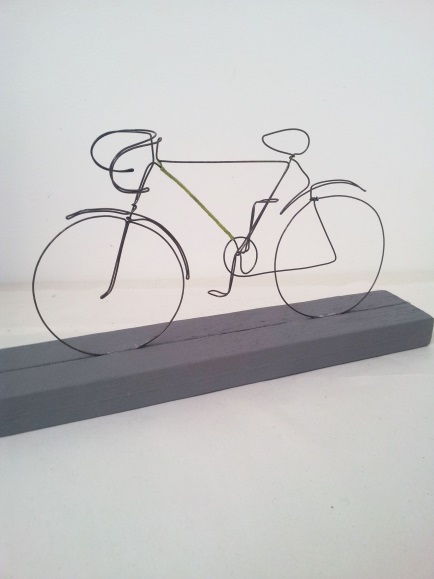 Alexander Calder was an American artist best known for his invention of the mobile and his wire sculpturesBorn into a family of artists, Calder's work first gained attention in Paris in the 1920s and was soon championed by the Museum of Modern Art in New York.